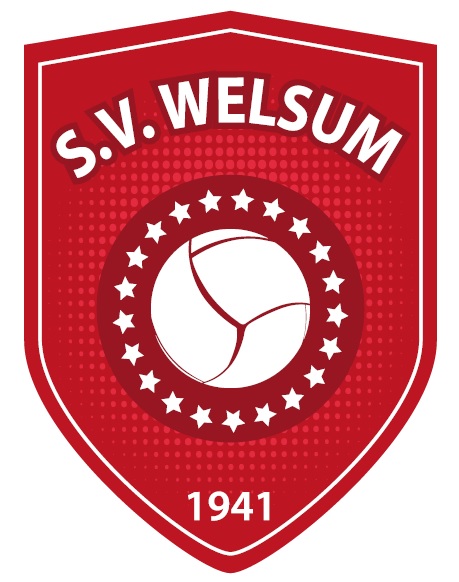 Ledenadministratie SV WelsumMiddelstuk 10, 8196 LA Welsumbestuur@svwelsum.nlAANMELDING PROEFLIDMAATSCHAP INSHAPE-LESSEN■Het proeflidmaatschap geldt voor de lessen die gedurende tien weken worden verzorgd vanaf drie oktober. De verschuldigde contributie hiervoor bedraagt €20,-. Dit bedrag wordt medio oktober middels eenmalige incasso geïnd.Handtekening:MachtigingBij deze machtig ik de SV Welsum eenmalig de verschuldigde contributie van mijnbankrekening af te schrijven.IBAN Rekening nummer:Ten name van:Handtekening rekeninghouder:Datum:Dit formulier aub inleveren bij de ledenadministratie, Middelstuk 10, 8196 LA Welsum of een ingevulde versie mailen naar bestuur@svwelsum.nlBepalingen aangaande Algemene Verordening Gegevensbescherming (AVG)	De gegevens zoals vermeld op dit formulier worden opgenomen in het ledenbestand van de vereniging in verband met alle reguliere verenigingsactiviteiten. De gegevens worden enkel voor dit doel verwerkt.Voor het privacybeleid van S.V. Welsum willen wij u graag verwijzen naar www.svwelsum.nlAchternaam:Roepnaam:Voorletter(s):Telefoonnr.:Geslacht: M / V *Postcode+Plaats:Woonadres:Geboortedatum:E-mail: